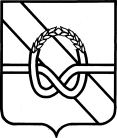 ГЛАВА БАБАЕВСКОГО МУНИЦИПАЛЬНОГО ОКРУГАП О С Т А Н О В Л Е Н И Еот  18.10.2022 №  1г. БабаевоОб общественном совете Бабаевского муниципального округа Вологодской областиВ соответствии с Федеральным законом  от 06.10.2003 N 131-ФЗ "Об общих принципах организации местного самоуправления в Российской Федерации", Уставом Бабаевского муниципального округа Вологодской области, в целях развития гражданской активности населения, взаимодействия и социального партнерства общественных  организаций и объединений с органами местного самоуправления округа, поддержания общественного согласия при решении важнейших вопросов жизнедеятельности округаПОСТАНОВЛЯЮ:1. Создать общественный совет Бабаевского муниципального округа Вологодской области.2. Утвердить Положение об общественном совете  Бабаевского муниципального округа Вологодской области (приложение 1).3. Утвердить состав экспертной комиссии по предварительному рассмотрению предложений по кандидатурам в состав общественного совета  Бабаевского муниципального округа Вологодской области (приложение 2). 4. Настоящее постановление подлежит официальному опубликованию в официальном вестнике «НЖ» районной газеты «Наша жизнь" и  размещению на официальном сайте администрации Бабаевского муниципального района Вологодской области  в информационно–телекоммуникационной сети «Интернет».Глава Бабаевского муниципального округа                                                  Ю.В.Парфенов                                                                                              Утверждено постановлением главыБабаевского  муниципального округа Вологодской областиот  18.10.2022   № 1(приложение 1)Положениеоб общественном совете Бабаевского муниципального округа Вологодской области Настоящее Положение принято в соответствии с Федеральным законом от 06.10.2003 №131-ФЗ «Об общих принципах организации местного самоуправления в Российской Федерации», Уставом Бабаевского муниципального округа Вологодской области, в целях создания благоприятной среды для функционирования гражданского общества, совершенствования механизмов взаимодействия органов местного самоуправления округа и общественных формирований, достижения социально-политической стабильности в районе, выработки рекомендаций по наиболее оптимальному решению вопросов местного самоуправления.I. Общие положения1.1. Общественный совет Бабаевского муниципального округа Вологодской области (далее — Совет) - это совещательный и консультативный орган, создаваемый по инициативе главы округа и призванный способствовать эффективному решению наиболее важных социально значимых вопросов жизнедеятельности округа и привлечению общественности и населения к управлению округом. 1.2. Совет является формой взаимодействия и социального партнерства  органов местного самоуправления округа с общественными объединениями, некоммерческими организациями, коллективами предприятий, учреждений района в целях учёта интересов жителей округа при осуществлении местного самоуправления.1.3. Членство в Совете является добровольным. 1.4. Деятельность Совета осуществляется путем проведения собраний (заседаний), совещаний, "круглых столов", на которые кроме членов Совета могут быть приглашены депутаты Представительного Собрания Бабаевского муниципального округа Вологодской области, представители органов государственной власти области, местного самоуправления округа и поселений, представители общественных объединений, некоммерческих организаций, инициативных групп, трудовых коллективов.1.5. Решения Совета принимаются на его собраниях (заседаниях) и фиксируются в соответствующих протоколах, носят рекомендательный характер для его членов и органов местного самоуправления округа.1.6. Организационные вопросы деятельности Совета, порядок проведения его собраний (заседаний), а также осуществление иных форм деятельности Совета определяются Регламентом работы Совета, который утверждается Советом.1.7. Совет осуществляет свою деятельность на непостоянной основе и не является юридическим лицом.II. Цели и задачи Совета2.1. Основными целями Совета являются:- развитие гражданской активности населения  округа;- содействие органам местного самоуправления округа в эффективном решении наиболее важных общественно значимых вопросов местного значения; - содействие развитию лидерского участия общественных формирований  округа в вопросах общественно-политической, социально-экономической и культурной жизни округа;- согласование интересов различных социальных групп населения по важнейшим вопросам жизнедеятельности и поддержание социальной стабильности в округа.2.2. Для реализации основных целей Совет решает следующие задачи:- выработка и реализация механизмов взаимодействия и социального партнерства граждан,  общественных объединений, некоммерческих организаций, трудовых коллективов и иных объединений граждан, действующих на территории округа, с органами местного самоуправления, способствующих повышению качества и эффективности осуществления местного  самоуправления в округе;- проведение общественной экспертизы проектов муниципальных правовых актов по регулированию отношений в экономической и социальной сферах округа, касающихся интересов населения; - осуществление общественного контроля за исполнением наиболее значимых муниципальных правовых актов;- выдвижение и поддержка общественных инициатив, социально значимых программ и проектов, направленных на решение задач социального, патриотического, экологического, духовно-нравственного и культурного характера. Активизация участия граждан в разработке, анализе и оценке решений по важнейшим вопросам жизнедеятельности округа;- развитие взаимодействия с предприятиями, предпринимателями района, выработка предложений по развитию благотворительности;- повышение эффективности информационно-аналитической деятельности органов местного самоуправления, общественных объединений и иных объединений граждан, действующих на территории округа;- содействие формированию общественного мнения, систематическое изучение общественного мнения по наиболее значимым вопросам жизнедеятельности округа.III. Функции СоветаСовет в соответствии с возложенными на него задачами:3.1. Рассматривает предложения, принимает решения и дает рекомендации по вопросам, связанным с развитием и совершенствованием взаимодействия органов местного самоуправления с населением округа.3.2. Готовит и вносит предложения по формированию и принятию органами местного самоуправления округа решений по вопросам социально-экономической политики. 3.3. Готовит предложения по принятию муниципальных правовых актов и внесению изменений в действующие муниципальные правовые акты в соответствии с целями и задачами Совета.3.4. Готовит для общественных объединений предложения и рекомендации по проведению социально значимых мероприятий на территории округа. 3.5. Проводит работу по привлечению внебюджетных источников финансирования для реализации социально значимых проектов и мероприятий.3.6. Разрабатывает для общественных объединений  рекомендации по приоритетным направлениям их деятельности в целях решения проблем округа, реализации проектов, планов, программ социально-экономического развития округа.3.7. Обобщает опыт работы действующих общественных объединений  и оказывает методическую помощь вновь создающимся организациям.3.8. Изучает опыт общественной работы других округов и внедряет наиболее позитивные подходы и методы этой работы.3.9. Информирует жителей района о принимаемых  Советом решениях.IV. Формирование и состав Совета4.1. Основными принципами формирования Совета являются:- добровольность участия в формировании Совета;- право организаций на выдвижение не более двух кандидатов из своего состава в члены Совета независимо от организационно-правовой формы и численности;4.2. Общественный совет формируется в составе  25 человек.В состав Совета входят представители общественных и профессиональных объединений, некоммерческих организаций  и иных объединений граждан, предприятий и учреждений всех форм собственности, действующих на территории Бабаевского муниципального округа Вологодской области.Членом Совета может быть гражданин Российской Федерации, достигший возраста восемнадцати лет, постоянно проживающий на территории Бабаевского муниципального округа, имеющий активную жизненную позицию, опыт общественной работы.4.3. Членами общественного Совета не могут быть:- судьи, депутаты, иные лица, замещающие государственные должности Российской Федерации, должности федеральной государственной службы, государственные должности Вологодской области, должности государственной гражданской службы Вологодской области, муниципальные должности, должности муниципальной службы, депутаты представительных органов местного самоуправления;- лица, признанные судом недееспособными или ограниченно дееспособными;- лица, имеющие неснятую или непогашенную судимость.4.4. Состав Совета утверждается постановлением главы Бабаевского муниципального округа.V. Порядок выдвижения кандидатов в члены Совета5.1. Правом выдвижения кандидатов в члены Совета обладают:1).    Глава Бабаевского муниципального округа;2). Общественные и профессиональные объединения, некоммерческие организации, осуществляющие свою деятельность на всей территории Бабаевского муниципального округа, в том числе территориальные отделения всероссийских и межрегиональных организаций, зарегистрированные в установленном законодательством Российской Федерации порядке, действующие на территории округа не менее 1 года, а до 1 июня 2022 года – на территории района;3). Коллективы предприятий, учреждений всех форм собственности, функционирующие на территории округа;4). Инициативные группы граждан, постоянно проживающих на территории Бабаевского муниципального округа,  численностью не менее 50 человек.5.2. Информационное сообщение о выдвижении кандидатов в состав  нового  Совета публикуется в районной газете «Наша жизнь», размещается на официальном сайте администрации Бабаевского муниципального района в информационно-телекоммуникационной сети «Интернет» не позднее, чем за 30 дней до истечения срока полномочий действующего состава Совета.5.3. Общественные объединения, некоммерческие организация, трудовые коллективы, инициативные группы граждан,  изъявляющие  желание выдвинуть своего кандидата (представителя) в Совет, в течение 30 дней со дня официального опубликования в официальном вестнике «НЖ» районной газеты «Наша жизнь» настоящего Положения, информационного сообщения о  формировании Совета и  выдвижении  кандидатов  в его состав направляют главе Бабаевского муниципального округа  заявления о рассмотрении кандидатур для включения своих представителей в состав Совета (приложение 1 к Положению), решение полномочного коллегиального органа  организаций–протокол. К заявлению прикладываются сведения о кандидате (резюме), содержащие следующие данные: Ф.И.О., дата рождения, место работы и занимаемая должность или род занятий, образование, наличие общественной занятости (приложение 2 к Положению) и письменное согласие кандидата на обработку персональных данных и согласие на работу в Совете (приложение 3 к Положению).  5.4. Инициативная группа граждан, выдвигающая кандидата в члены Совета, представляет протокол собрания граждан.     5.5. Для предварительного рассмотрения поступивших предложений по кандидатурам в состав Совета образуется экспертная комиссия, состав которой утверждается главой округа (приложение 2). В течение 7 дней со дня  окончания приема заявлений о включении в состав Совета экспертная комиссия вносит на утверждение главе  округа результаты предварительного  рассмотрения  персонального состава Совета, рекомендации и предложения по кандидатурам.VI. Утверждение состава Совета6.1. Глава Бабаевского муниципального округа в течение 10 дней со дня представления экспертной комиссией результатов предварительного  рассмотрения  персонального состава Совета, с учетом рекомендаций комиссии рассматривает и утверждает состав Совета.  Десять  членов Совета выдвигает и утверждает лично глава округа.6.2. Постановление главы округа об утверждении состава Совета публикуется в официальном вестнике  «НЖ» районной газеты «Наша жизнь» и размещается на официальном сайте администрации Бабаевского муниципального округа в информационно-телекоммуникационной сети «Интернет» не позднее 10 дней со дня  принятия постановления об утверждении состава Совета.VII. Срок полномочий членов Совета7.1. Состав Совета формируется на время полномочий главы округа и исчисляется со дня проведения первого заседания Совета. Со дня первого заседания Совета нового состава полномочия членов Совета предыдущего состава прекращаются. За два месяца до истечения срока полномочий Совета  глава округа инициирует процедуру формирования нового состава Совета. Состав нового Совета должен быть обновлен не менее чем на 30 процентов от численности его прежнего состава.7.2. При досрочном прекращении полномочий члена Совета глава округа утверждает новую кандидатуру в порядке, предусмотренном настоящим Положением и  по согласованию с Советом. 7.3. В случае досрочного прекращения полномочий членов Совета, не позднее чем через 7 дней со дня досрочного прекращения полномочий, глава округа публикует в официальном вестнике «НЖ» районной газеты «Наша жизнь» информационное сообщение о формировании общественного совета нового состава.7.4. Порядок досрочного прекращения полномочий членов Совета определяется Регламентом Совета.VIII. Регламент Совета8.1. Совет утверждает Регламент Совета.8.2. Регламент Совета определяет:- порядок участия членов Совета в его деятельности;- сроки и порядок проведения собраний (заседаний) Совета;- состав, полномочия деятельности рабочих органов Совета;- порядок прекращения полномочий членов Совета;-  порядок принятия решений Совета и его рабочих органов;- порядок привлечения к работе Совета экспертов, граждан, представителей общественности, не являющихся членами Совета;- иные вопросы внутренней организации и порядка деятельности Совета.IX. Структура Совета9.1. На первом заседании Совета путем открытого голосования избираются: по представлению главы округа - Председатель Совета;заместитель Председателя Совета;секретарь Совета. Избранными считаются члены Совета, набравшие простое большинство голосов.9.2 Совет вправе образовать президиум – постоянно действующий орган Совета.9.3. Президиум рассматривает вопросы и предложения членов Совета и вырабатывает по ним решения в соответствии с функциями Совета.9.4. Председатель Совета вправе приглашать на заседания президиума Совета консультантов от органов местного самоуправления округа.9.5. Для подготовки вопросов, вносимых на рассмотрение Совета и его президиума, для  подготовки и проведения совещаний, конференций, "круглых столов" по определенным вопросам в Совете могут образовываться постоянные и временные комиссии, рабочие группы из членов Совета. В состав комиссий и рабочих групп могут входить представители общественности, эксперты, специалисты и иные лица, не являющиеся членами Совета.  Структура, порядок формирования, состав и полномочия комиссий и рабочих групп определяются Регламентом Совета.9.6. Возглавляет деятельность Совета Председатель Совета, а в его отсутствие - заместитель председателя Совета. Организационно-техническую работу Совета и его органов   осуществляет секретарь Совета.9.7. Сроки проведения общих собраний (заседаний) Совета, полномочия и порядок деятельности Председателя Совета, заместителя Председателя Совета, секретаря Совета, президиума Совета, постоянных и временных комиссий и рабочих групп определяются Регламентом Совета.9.8. В работе Совета и его органов вправе участвовать представители  администрации  округа с правом совещательного голоса.9.9. К компетенции общего собрания (заседания) членов Совета относятся:- утверждение Регламента Совета, изменений и дополнений в Регламент Совета;- утверждение новых членов Совета;- принятие решений о прекращении (приостановлении) членства в Совете, принятие решений о восстановлении членства в Совете;- избрание Председателя Совета, заместителя Председателя Совета и секретаря Совета;- избрание членов президиума Совета;- утверждение предложений (рекомендаций) о внесении изменений в Положение о Совете;- рассмотрение и утверждение отчетов президиума Совета о его деятельности;- утверждение направлений деятельности постоянных и временных комиссий, рабочих групп Совета, утверждение их руководителей;- утверждение заключений, предложений, обращений в органы местного самоуправления округа по основным вопросам развития округа и окружного сообщества;- утверждение перспективных планов, программ деятельности Совета, отчетов об их исполнении;- принятие решений о создании инициативных групп для внесения проектов муниципальных правовых актов в органы местного самоуправления округа в порядке правотворческой инициативы.X. Организация  деятельности Совета10.1. Собрание (заседание) Совета является основной  организационной формой его деятельности.10.2. Собрание (заседание) Совета может быть очередным и внеочередным.10.3. Собрания (заседание)  Совета проводятся по мере необходимости, но не реже одного раза в три месяца.10.4. Собрание (заседание)  Совета правомочно решать вопросы, если на нем присутствуют  более половины членов Совета.10.5. Решения собрания Совета подписываются Председателем Совета и секретарем Совета.10.6. Решения собрания Совета носят рекомендательный характер и направляются главе  округа.10.7. Деятельность Совета осуществляется на основании плана работы.XI. Права членов СоветаЧлены Совета, органы Совета имеют право:- запрашивать и получать через Председателя Совета копии муниципальных правовых актов округа, касающиеся их деятельности, информацию о деятельности органов местного самоуправления округа, направлять иные запросы в органы местного самоуправления округа;- участвовать в совещаниях, заседаниях комиссий органов местного самоуправления округа при рассмотрении вопросов, связанных с направлениями деятельности Совета;- участвовать в публичных слушаниях, "круглых столах", информационных конференциях, проводимых органами местного самоуправления округа, инициировать их проведение;- доводить до органов местного самоуправления округа общественно значимую информацию (общественное мнение, гражданские инициативы и др.);- приглашать руководителей предприятий и организаций округа для участия в заседаниях органов Совета, получения квалифицированных консультаций, иной информации;- Председатель Совета имеет право доводить до органов местного самоуправления округа решения органов Совета, заключения, предложения, обращения, получать ответы по результатам их рассмотрения.XII. Заключительные положения12.1. Материально-техническое обеспечение деятельности Совета осуществляет администрация Бабаевского муниципального округа Вологодской области.12.2. Информационное обеспечение деятельности Совета осуществляется посредством опубликования материалов в официальном вестнике «НЖ» районной газеты «Наша жизнь», а также на официальном сайте администрации Бабаевского муниципального района Вологодской области в информационно-телекоммуникационной сети «Интернет». Приложение 1 к Положению, утвержденное постановлением  главы Бабаевского  муниципального округа Вологодской областиот  18.10.2022 № 1Заявление о рассмотрении кандидатур для включения своих представителей в состав СоветаПредседателю Общественного совета Бабаевского муниципального округа Вологодской областиот гражданина (общественного объединения, организации) ____________________________,                     зарегистрированного по адресу: ____________________________ ____________________________ ____________________________ ЗаявлениеПрошу  рассмотреть  кандидатуру  (фамилия,  имя,  отчество,  дата рождения,  место  регистрации  кандидата)  для  включения  его  в  состав Общественного  совета Бабаевского муниципального округа Вологодской области. Резюме  и  согласие  кандидата  на  обработку  персональных  данных прилагаются.Контактный адрес, телефон:_______________________ Подпись _______________________ Дата___________________________Приложение 2 к Положению, утвержденное постановлением  главы Бабаевского  муниципального округа Вологодской областиот  18.10.2022 № 1Сведения о кандидате в состав Общественного совета Бабаевского муниципального округа Вологодской области (резюме)Ф.И.О. кандидата (полностью)Дата рождения кандидатаМесто работы, занимаемая должность или род занятий кандидатаОбразование кандидатаНаличие общественной занятости (членство в общественных организациях)Приложение 3 к Положению, утвержденное постановлением  главы Бабаевского  муниципального округа Вологодской областиот   18.10.2022  № 1Письменное согласие кандидата на обработку персональных данных и согласие на работу в СоветеСОГЛАСИЕна обработку персональных данныхЯ,______________________________________________________________, (фамилия, имя, отчество)зарегистрированный (-ая) по адресу:_________________________________ ________________________________________________________________, паспорт ____________ выдан _______________________________________                (серия, номер)               (дата, орган, выдавший документ) ________________________________________________________________ место рождения__________________________________________________в соответствии с п. 4 ст. 9 Федерального закона от 27.07.2006 г. № 152-ФЗ «О  персональных  данных»  (далее - Федеральный закон) даю согласие администрации Бабаевского муниципального района (г.Бабаево, пл.Революции, д.2а) на обработку моих персональных данных, предусмотренных п. 3 ч. 1 ст. 3 Федерального закона (фамилия,  имя, отчество; дата и место рождения; номер основного документа, удостоверяющего личность; сведения о дате выдачи указанного документа и выдавшем его органе; адрес регистрации; адрес проживания; сведения о гражданстве Российской  Федерации и гражданстве (подданстве) иностранных государств; сведения о судимости; профессия; сведения о местах работы) и совершение над ними следующих действий: обработка, сбор, систематизация, накопление, хранение, уточнение, подтверждение, использование, уничтожение по истечению срока действия данного Согласия. Согласие действует с момента подписания и до момента прекращения моего членства в Общественном совете Бабаевского муниципального округа или до его отзыва в письменной форме. «_____»____________2022 г. ________________________________________________________________  (подпись, расшифровка подписи субъекта персональных данных)Утвержден постановлением главыБабаевского  муниципального округа Вологодской областиот  18.10.2022 № 1(приложение 2)Составэкспертной комиссии по  предварительному рассмотрению  предложений по кандидатурам в состав общественного совета  Бабаевского муниципального округа Вологодской области Ахутина Лариса Робертовна, заместитель руководителя администрации Бабаевского муниципального района по социальным вопросам;Головнева Виктория Леонидовна, председатель молодежного парламента Бабаевского муниципального района  (по согласованию);Корчагина Людмила Александровна, председатель совета ветеранов городского поселения г.Бабаево (по согласованию);Петроченко Наталья Сергеевна, руководитель аппарата Представительного Собрания Бабаевского муниципального района;Морозова Ольга Васильевна, председатель Представительного Собрания Бабаевского муниципального округа Вологодской области (по согласованию);Миронова Наталья Леонидовна, заместитель председателя  Представительного Собрания Бабаевского муниципального округа Вологодской области (по согласованию);Шабанова Нина Александровна, председатель районного совета ветеранов (по согласованию).